　　授　業　ア　ン　ケ　ー　ト　　No 1　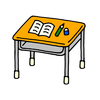  みなさんの学習への取り組みが活発になるように、『わかりやすい授業づくり』に取り組みたいと思っています。つぎのアンケートに答えてください。参考文献：小･中･高等学校及び特別支援教育におけるユニバーサルデザインの視点を取り入れた授業実践に関する調査研究　埼玉県立総合教育センター　　　　　平成２４年度調査研究報告書授　業　日　時平成２７年（　　）月（　　）日（　　）時間目教　科（　　　　　　　）授　業　者（　　　　）先生　　　　（と（　　　　）先生））ク　ラ　ス（　　）年（　　）組　　　　　　　　　　　【　　質　問　内　容　　】　　　　　　　　　　　【　　質　問　内　容　　】　　　【　答え方　】　　　　【　答え方　】　今日の授業は、よくわかりましたか？　　　　　　　　　　　　　　　　　　　　　　　①そう思う　　②ややそう思う　③あまりそう思わない　④そう思わない今日の授業は、よくわかりましたか？　　　　　　　　　　　　　　　　　　　　　　　①そう思う　　②ややそう思う　③あまりそう思わない　④そう思わない今日の授業は、よくわかりましたか？　　　　　　　　　　　　　　　　　　　　　　　①そう思う　　②ややそう思う　③あまりそう思わない　④そう思わない今日の授業は、よくわかりましたか？　　　　　　　　　　　　　　　　　　　　　　　①そう思う　　②ややそう思う　③あまりそう思わない　④そう思わない授業中、先生の話をしっかり聞いていましたか？　　　　　　　　　　　　　　　　　　①そう思う　　②ややそう思う　③あまりそう思わない　④そう思わない授業中、先生の話をしっかり聞いていましたか？　　　　　　　　　　　　　　　　　　①そう思う　　②ややそう思う　③あまりそう思わない　④そう思わない授業中、先生の話をしっかり聞いていましたか？　　　　　　　　　　　　　　　　　　①そう思う　　②ややそう思う　③あまりそう思わない　④そう思わない授業中、先生の話をしっかり聞いていましたか？　　　　　　　　　　　　　　　　　　①そう思う　　②ややそう思う　③あまりそう思わない　④そう思わない先生の話は、わかりやすかったですか？　　　　　　　　　　　　　　　　　　　　　　①そう思う　　②ややそう思う　③あまりそう思わない　④そう思わない先生の話は、わかりやすかったですか？　　　　　　　　　　　　　　　　　　　　　　①そう思う　　②ややそう思う　③あまりそう思わない　④そう思わない先生の話は、わかりやすかったですか？　　　　　　　　　　　　　　　　　　　　　　①そう思う　　②ややそう思う　③あまりそう思わない　④そう思わない先生の話は、わかりやすかったですか？　　　　　　　　　　　　　　　　　　　　　　①そう思う　　②ややそう思う　③あまりそう思わない　④そう思わない先生は、あなたや友だちの発表内容や意見をしっかりと聞いてくれましたか？　　　　　①そう思う　　②ややそう思う　③あまりそう思わない　④そう思わない先生は、あなたや友だちの発表内容や意見をしっかりと聞いてくれましたか？　　　　　①そう思う　　②ややそう思う　③あまりそう思わない　④そう思わない先生は、あなたや友だちの発表内容や意見をしっかりと聞いてくれましたか？　　　　　①そう思う　　②ややそう思う　③あまりそう思わない　④そう思わない先生は、あなたや友だちの発表内容や意見をしっかりと聞いてくれましたか？　　　　　①そう思う　　②ややそう思う　③あまりそう思わない　④そう思わない先生は、あなたや友だちがわからない（でこまっている）時にていねいに             　①そう思う　　②ややそう思う　③あまりそう思わない　④そう思わない教えてくれましたか？	先生は、あなたや友だちがわからない（でこまっている）時にていねいに             　①そう思う　　②ややそう思う　③あまりそう思わない　④そう思わない教えてくれましたか？	先生は、あなたや友だちがわからない（でこまっている）時にていねいに             　①そう思う　　②ややそう思う　③あまりそう思わない　④そう思わない教えてくれましたか？	先生は、あなたや友だちがわからない（でこまっている）時にていねいに             　①そう思う　　②ややそう思う　③あまりそう思わない　④そう思わない教えてくれましたか？	友だちの考えを聞いて、じっくり考えることができましたか？　　　              　　①そう思う　　②ややそう思う　③あまりそう思わない　④そう思わない友だちの考えを聞いて、じっくり考えることができましたか？　　　              　　①そう思う　　②ややそう思う　③あまりそう思わない　④そう思わない友だちの考えを聞いて、じっくり考えることができましたか？　　　              　　①そう思う　　②ややそう思う　③あまりそう思わない　④そう思わない友だちの考えを聞いて、じっくり考えることができましたか？　　　              　　①そう思う　　②ややそう思う　③あまりそう思わない　④そう思わない授業中、わからないことを先生に聞けましたか？　　　　　　　　　　　　　　　　　　①そう思う　　②ややそう思う　③あまりそう思わない　④そう思わない授業中、わからないことを先生に聞けましたか？　　　　　　　　　　　　　　　　　　①そう思う　　②ややそう思う　③あまりそう思わない　④そう思わない授業中、わからないことを先生に聞けましたか？　　　　　　　　　　　　　　　　　　①そう思う　　②ややそう思う　③あまりそう思わない　④そう思わない授業中、わからないことを先生に聞けましたか？　　　　　　　　　　　　　　　　　　①そう思う　　②ややそう思う　③あまりそう思わない　④そう思わない授業中、ノートをしっかり書きましたか？　　　　　　　　　　　　　　　　　　　　　①そう思う　　②ややそう思う　③あまりそう思わない　④そう思わない授業中、ノートをしっかり書きましたか？　　　　　　　　　　　　　　　　　　　　　①そう思う　　②ややそう思う　③あまりそう思わない　④そう思わない授業中、ノートをしっかり書きましたか？　　　　　　　　　　　　　　　　　　　　　①そう思う　　②ややそう思う　③あまりそう思わない　④そう思わない授業中、ノートをしっかり書きましたか？　　　　　　　　　　　　　　　　　　　　　①そう思う　　②ややそう思う　③あまりそう思わない　④そう思わない次の授業が楽しみですか？　　　　　　　　　　　　　　　　　　　　　　　　　　　　①そう思う　　②ややそう思う　③あまりそう思わない　④そう思わない次の授業が楽しみですか？　　　　　　　　　　　　　　　　　　　　　　　　　　　　①そう思う　　②ややそう思う　③あまりそう思わない　④そう思わない次の授業が楽しみですか？　　　　　　　　　　　　　　　　　　　　　　　　　　　　①そう思う　　②ややそう思う　③あまりそう思わない　④そう思わない次の授業が楽しみですか？　　　　　　　　　　　　　　　　　　　　　　　　　　　　①そう思う　　②ややそう思う　③あまりそう思わない　④そう思わない今日の授業でわかりやすかったこと、進んで取り組めたことなどはどんなことですか？今日の授業でわかりやすかったこと、進んで取り組めたことなどはどんなことですか？今日の授業でわかりやすかったこと、進んで取り組めたことなどはどんなことですか？今日の授業でわかりやすかったこと、進んで取り組めたことなどはどんなことですか？